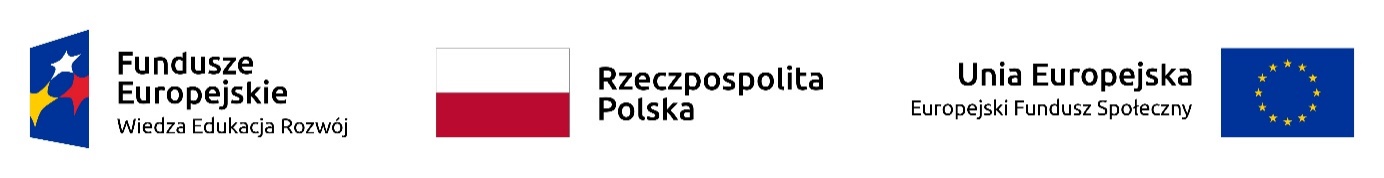 Śląski Park Technologii Medycznych Kardio-Med Silesia Sp. z o. o.ul. M. C. Skłodowskiej 10c41-800 ZabrzeNr rej. 4/Z/20							Zabrze, dn. 14.01.2020 r.SPECYFIKACJA ISTOTNYCH WARUNKÓW ZAMÓWIENIAPostępowanie o udzielenia zamówienia na„Usługę hotelarską”w ramach Konkursu pn. „Kształcenie podyplomowe lekarzy – rozwój kształcenia praktycznego z wykorzystaniem technik symulacji medycznej nr POWER.05.04.00-IP.05-00-006/18 Programu Operacyjnego Wiedza Edukacja Rozwój w ramach V Osi priorytetowej Wsparcie dla obszaru zdrowia, Działania 5.4 Kompetencje zawodowe i kwalifikacje kadr medycznych” Projekt pt.: „Kursy umiejętności dla lekarzy i lekarzy rezydentów oparte 
o Evidence Based Medicine” jest dofinasowany ze środków Europejskiego Funduszu Społecznego w ramach Programu Operacyjnego Wiedza Edukacja Rozwój Działania 5.4 Kompetencje zawodowe i kwalifikacyjne kadr medycznych. Spis treści :Rozdział 1     ZamawiającyRozdział 2     Opis przedmiotu ZamówieniaRozdział 3     Opis sposobu przygotowania ofertyRozdział 4     Opis sposobu obliczania ceny ofertyRozdział 5     Wymagania ZamawiającegoRozdział 6     Dokumenty wymagane od WykonawcówRozdział 7     Kryteria ocenyRozdział 8     Termin realizacji zamówieniaRozdział 9     Składanie ofertRozdział 10   Sposób porozumiewania sięRozdział 11   Termin związania ofertąRozdział 12  Otwarcie, ocena ofert, wybór oferty najkorzystniejszej, unieważnienie postępowaniaRozdział 13   Osoby upoważnione do kontaktów z WykonawcamiRozdział 14   Zagadnienia dotyczące umowy Załączniki (1 – 4)załącznik nr 1   formularz ofertyzałącznik nr 2   oświadczenie Wykonawcyzałącznik nr 3   istotne postanowienia umowyzałącznik nr 4   formularz cenowy/opis przedmiotu zamówienia/wymaganiaZAMAWIAJĄCYŚląski Park Technologii Medycznych Kardio-Med Silesia Sp. z o. o.ul. M. C. Skłodowskiej 10c, 41-800 ZabrzeTel. 032/ 7050305Strona internetowa : www.kmptm.plAdres e-mail do kontaktów z Zamawiającym: biuro@kmptm.plOPIS PRZEDMIOTU ZAMÓWIENIAPrzedmiotem niniejszego postępowania jest usługa hotelarska obejmująca noclegi w miejscu noclegowym o standardzie hotelu 3* wraz ze śniadaniem i kolacją dla uczestników kursów zgodnie z załącznikiem nr 4 do siwz.Usługa obejmuje 80 noclegów w pokojach jednoosobowych ze śniadaniami i kolacjami. Grupa szkoleniowa liczyć będzie średnio 8 osób. W ramach jednego szkolenia Zamawiający wymagać będzie jednego noclegu dla każdego z uczestników. Zamawiający poinformuje Wykonawcę o kolejnym terminie kursu z 7-dniowym wyprzedzeniem.Zamawiający zastrzega sobie prawo do zmniejszenia liczby kursów oraz zmiany liczby uczestników. W związku z powyższym faktyczna ilość zakwaterowań może ulec zmianie. O ostatecznej liczbie uczestników na danym kursie Wykonawca zostanie poinformowany z min. 3-dniowym wyprzedzeniem.Zamawiający wymaga śniadań serwowanych w formie szwedzkiego bufetu w restauracji hotelowej według standardowej oferty hotelowej.Świadczenie usługi rozpoczyna się kolacją w dniu zameldowania uczestnika kursu. Zamawiający wymaga kolacji obejmującej:Pierwsze danie (np. zupa – min. 200 ml/os),Drugie danie (porcje dostosowane do potrzeb osób dorosłych: gramatura min. 100 gr)Napoje – min 200 ml/os.Kolacja będzie świadczona z uwzględnieniem potrzeb uczestników szkoleń w zakresie stosowanych diet i alergii pokarmowych. Kolacja będzie serwowana do godz. 21.00.W przypadku gdy w kursie uczestniczyć będą osoby pozostające na diecie wegańskiej, wegetariańskiej lub innej równoważnej diecie lub cierpiące na alergie pokarmowe Wykonawca zobowiązany jest do przygotowania i odpowiedniego oznaczenia gorącego posiłku odpowiadającego potrzebom tych osób. Zamawiający powiadomi Wykonawcę o ww. uczestnikach co najmniej 3 dni przed rozpoczęciem kursu.Wybrany Wykonawca jest zobowiązany do realizacji przedmiotu zamówienia ze szczególną starannością, zgodnie z obowiązującym przepisami sanitarnymi i bhp, w tym utrzymania odpowiednich wymogów sanitarnych w miejscu przygotowywania potraw. Wszystkie osoby uczestniczące w przygotowywaniu potraw winny posiadać aktualne badania do celów sanitarno-epidemiologicznych.Miejsce realizacji przedmiotu zamówienia: odległość od budynku Śląskiego Parku Technologii Medycznych Kardio-Med Silesia Spółka  z o. o.  w Zabrzu ul. M. C. Skłodowskiej 10c maksymalnie 10 km.KODY CPV:55110000-4 Hotelarskie usługi noclegowe55321000-6 Usługi przygotowywania posiłków.Zamawiający nie dopuszcza składania ofert częściowych, tj. na poszczególne pozycje Zadania nr 1.Wykluczamy możliwość składania ofert wariantowych. Wykonawcy mogą składać ofertę wspólnie.Wykonawca wskaże w ofercie zakres prac wykonywanych przez podwykonawców.Wykonawca ponosi pełną odpowiedzialność za działania podwykonawców.Zamówienie jest współfinansowane ze środków Projektu pt.: „Kursy umiejętności dla lekarzy i lekarzy rezydentów oparte o Evidence Based Medicine” dofinasowanego ze środków Europejskiego Funduszu Społecznego w ramach Programu Operacyjnego Wiedza Edukacja Rozwój Działania 5.4 Kompetencje zawodowe i kwalifikacyjne kadr medycznych. Zamawiający może unieważnić postępowanie, jeżeli środki pochodzące z ww. Programu które Zamawiający zamierzał przeznaczyć na sfinansowanie całości lub części zamówienia, nie zostały mu przyznane.III.     OPIS  SPOSOBU  PRZYGOTOWANIA  OFERTYAby oferta mogła brać udział w ocenie powinna spełniać wymogi niniejszej specyfikacji.Oferta składana przez Wykonawcę winna być sporządzona w języku polskim.Ofertę stanowią  załączniki: nr 1, nr 2, nr 4 oraz inne wymagane SIWZ dokumenty i oświadczenia woli  podpisane przez Wykonawcę.Wykonawca winien spełniać wszystkie warunki wymagane w punkcie V.Oferta winna być podpisana przez osobę upełnomocnioną do reprezentowania Wykonawcy, co musi wynikać z załączonych do oferty dokumentów.Wszystkie kartki Oferty winny być połączone w sposób trwały uniemożliwiający ich wysunięcie się, ponumerowane a każda kartka podpisana /zgodnie z pkt 5/.Wszelkie poprawki lub zmiany w ofercie winny być podpisane własnoręcznie przez osobę podpisującą ofertę /zgodnie z pkt 5/.Zamawiający poprawia oczywiste omyłki rachunkowe, z uwzględnieniem konsekwencji rachunkowych dokonanych poprawek. Przez oczywiste omyłki rachunkowe Zamawiający rozumie wadliwy wynik działania arytmetycznego przy założeniu, że właściwie podana jest liczba jednostek miar i cena jednostkowa netto.Jeżeli cenę oferty podano rozbieżnie słownie i liczbą lub podano różne ceny w różnych częściach oferty, przyjmuje się, że prawidłowo podano ten zapis, który odpowiada dokonanemu obliczeniu ceny.Zamawiający poprawia w ofercie oczywiste omyłki pisarskie.Zamawiający poprawia w ofercie inne omyłki polegające na niezgodności oferty ze specyfikacją istotnych warunków zamówienia, niepowodujące istotnych zmian w treści oferty - niezwłocznie zawiadamiając o tym Wykonawcę, którego oferta została poprawiona.Każdy Wykonawca może złożyć tylko jedną ofertę. Ofertę należy umieścić w kopercie zamkniętej w sposób gwarantujący zachowanie w poufności jej treści.Kopertę należy zaadresować na:Śląski Park Technologii Medycznych Kardio-Med Silesia Sp. z o. o. ul. M. C. Skłodowskiej 10c 41-800 Zabrzeoraz oznaczona napisem:Oferta do postępowania o udzielenia zamówienia na„Usługę hotelarską (4/Z/20)”w ramach Konkursu pn. „Kształcenie podyplomowe lekarzy – rozwój kształcenia praktycznego z wykorzystaniem technik symulacji medycznej nr POWER.05.04.00-IP.05-00-006/18 Programu Operacyjnego Wiedza Edukacja Rozwój w ramach V Osi priorytetowej Wsparcie dla obszaru zdrowia, Działania 5.4 Kompetencje zawodowe i kwalifikacje kadr medycznychProjekt pt.: „Kursy umiejętności dla lekarzy i lekarzy rezydentów oparte 
o Evidence Based Medicine” jest dofinasowany ze środków Europejskiego Funduszu Społecznego w ramach Programu Operacyjnego Wiedza Edukacja Rozwój Działania 5.4 Kompetencje zawodowe i kwalifikacyjne kadr medycznych.Koperta musi być również opisana nazwą i adresem Wykonawcy.Zamawiający odrzuca ofertę, jeżeli:jej treść nie odpowiada treści specyfikacji istotnych warunków zamówienia (z zastrzeżeniem Rozdziału III pkt 8-11); wykonawca w terminie 3 dni od dnia doręczenia zawiadomienia nie zgodził się na poprawienie omyłki, o której mowa w pkt. 11.zawiera błędy w obliczeniu ceny z zastrzeżeniem pkt.8; Wykonawca nie złożył wyjaśnień lub/oraz nie uzupełnił braków oferty we wskazanym terminie; Ofertę złożył Wykonawca w stosunku do którego otwarto likwidację albo dokonano wykreślenia Wykonawcy z właściwego rejestru;Została złożona przez Wykonawcę:będącego podmiotem powiązanym kapitałowo z Zamawiającym będącego podmiotem powiązanym osobowo z ZamawiającymOferta złożona po terminie zostanie zwrócona wykonawcy. Wykonawca może zastrzec w ofercie informacje stanowiące TAJEMNICĘ PRZEDSIĘBIORSTWA (wg art. 11 ust. 4 ustawy o zwalczaniu nieuczciwej konkurencji). W tym celu winien:nazwy dokumentów w ofercie stanowiące informacje zastrzeżoną powinny być w wykazie załączników wyróżnione graficznie,dokumenty stanowiące informacje zastrzeżone winny być spięte i włożone w oddzielną nieprzeźroczystą okładkę, wewnątrz okładki winien być spis zawartości podpisany przez wykonawcęzamawiający nie ponosi odpowiedzialności za następstwa spowodowane brakiem właściwego zabezpieczenia w/w informacji.  IV . OPIS SPOSOBU OBLICZANIA CENY OFERTY.Wykonawca w przedstawionej ofercie winien zaoferować cenę kompletną, jednoznaczną i ostateczną obejmującą wszystkie przewidywane koszty realizacji Przedmiotu zamówienia.Cena oferty powinna być wyrażona w złotych polskich z dokładnością do dwóch miejsc po przecinku.Stawki i ceny wymienione przez Wykonawcę w Ofercie nie będą podlegać korektom w trakcie wykonywania kontraktu, z wyjątkiem przypadków wymienionych w istotnych postanowieniach umowy.Przy wyliczeniu ceny przyjmuje się zasadę, że wartość brutto tworzy cena netto powiększona o podatek VAT. V.    WARUNKI UDZIAŁU W POSTĘPOWANIUO udzielenie zamówienia mogą ubiegać się Wykonawcy, którzy złożyli oświadczenie zgodnie z wzorem z załącznika nr 2 tj. potwierdzające, że: Posiadają niezbędną wiedzę i doświadczenie konieczne dla realizacji zamówienia.Dysponują odpowiednim potencjałem technicznym oraz osobami zdolnymi do wykonania zamówienia. Znajdują się w sytuacji ekonomicznej i finansowej umożliwiającej im realizację zamówienia.nie zalegają z uiszczeniem podatków, opłat lub składek na ubezpieczenia społeczne lub zdrowotne, z wyjątkiem przypadków, gdy uzyskali oni przewidziane prawem zwolnienie, odroczenie, rozłożenie na raty zaległych płatności lub wstrzymanie w całości wykonania decyzji właściwego organu;Oferta złożona przez Wykonawcę, nie podlega odrzuceniu na podstawie zapisów Rozdziału III pkt. 16.5)-16.6). Ocena spełniania warunków udziału w postępowaniu będzie polegała na ocenie czy załączony dokument potwierdza spełnianie warunku udziału w postępowaniu o udzielenie zamówienia czy nie spełnia. W przypadku Wykonawców składających ofertę wspólnie warunki określone w pkt. 1. 1)-3) Wykonawcy muszą spełnić wspólnie. VI.   DOKUMENTY WYMAGANE OD WYKONAWCÓWZamawiający wymaga złożenia następujących dokumentów:Wypełniony, podpisany przez osobę/y uprawnioną/e do reprezentowania wykonawcy Formularz oferty stanowiący załącznik nr 1, Aktualny odpis z właściwego rejestru lub z centralnej ewidencji i informacji o działalności gospodarczej, wystawiony nie wcześniej niż 6 miesięcy przed upływem terminu składania ofert;Oświadczenie/a wykonawcy (załącznik nr 2); Wypełniony, podpisany przez osobę uprawnioną do reprezentowania Wykonawcy Formularz cenowy stanowiący odpowiednio Załącznik nr 4;Oświadczenie wykonawcy o nie zaleganiu z opłacaniem podatków lub potwierdzające zawarcie przez wykonawcę porozumienia z właściwym organem podatkowym w sprawie spłat tych należności wraz z ewentualnymi odsetkami lub grzywnami, w szczególności uzyskanie przewidzianego prawem zwolnienia, odroczenia lub rozłożeni na raty zaległych płatności lub wstrzymania w całości wykonania decyzji właściwego organu;Oświadczenie wykonawcy o nie zaleganiu z opłacaniem składek na ubezpieczenia społeczne lub zdrowotne lub potwierdzające zawarcie przez wykonawcę porozumienia z właściwym organem w sprawie spłat tych należności wraz z ewentualnymi odsetkami lub grzywnami, w szczególności uzyskanie przewidzianego prawem zwolnienia, odroczenia lub rozłożenia na raty zaległych płatności lub wstrzymania w całości wykonania decyzji właściwego organu;Wykonawcy mogą wspólnie ubiegać się o udzielenie zamówienia, solidarnie odpowiadając za realizację zamówienia. Wówczas Wykonawcy ustanawiają pełnomocnika do reprezentowania ich w postępowaniu o udzielenie zamówienia albo reprezentowania w postępowaniu i zawarcia umowy w sprawie zamówienia publicznego i załączają stosowne pełnomocnictwo do oferty.Zamawiający zwraca się do Wykonawcy o wyjaśnienie niejasności złożonej oferty lub/oraz uzupełnienie braków oferty w określonym przez siebie terminie. Wyjaśnienia i uzupełnienia oferty nie mogą prowadzić do zmiany ceny oferty, z zastrzeżeniem Rozdziału III pkt 8-11.  Uzupełnione dokumenty muszą potwierdzać warunki postawione w siwz na dzień składania ofert.W przypadku gdy Wykonawca dołączy jako załącznik do oferty kopię dokumentu, kopia ta winna być poświadczona za zgodność z oryginałem przez osobę uprawnioną do reprezentowania Wykonawcy. Poświadczenie przez Wykonawcę powinno być opatrzone imienną pieczątką i podpisem osoby upoważnionej, datą i napisem „za zgodność z oryginałem”. W przypadku nieczytelnej kserokopii, zamawiający wezwie Wykonawcę do okazania oryginału dokumentu dla porównania go z przedstawioną nieczytelną kopią.W przypadku Wykonawców składających ofertę wspólnie każdy z Wykonawców musi złożyć oddzielnie dokumenty określone w pkt. 1.2), 1.3), 1.5), 1.6).VII. KRYTERIA OCENY OFERTPrzy wyborze i ocenie złożonych Ofert Zamawiający kierować się będzie następującymi kryteriami:Zadanie nr 1: cena 70%                       aspekty społeczne 20%		 odległość od siedziby Zamawiającego 10%cena najniższa spośród ofert                     ----------------------------------------  x 70% + aspekty społeczne: 20% + cena badanej oferty                                   najkrótsza odległość od siedziby Zamawiającego spośród ofert------------------------------------------------------------------------------------- x 10%odległość od siedziby Zamawiającego badanej ofertyKryterium ceny będzie rozpatrywane na podstawie ceny podanej przez Wykonawcę w Formularzu ofertyKryterium aspekty społeczne będzie rozpatrywane na podstawie oświadczenia złożonego przez Wykonawcę w Formularzu ofertyPunkty w kryterium aspekty społeczne (20%) uzyska Wykonawca, który zatrudnia co najmniej 30 % pracowników niepełnosprawnych, tj. legitymujących się orzeczeniem o jednym ze stopni niepełnosprawności i/lub pracowników defaworyzowanych, tj. osoby bezrobotne, bezdomne, uzależnione od alkoholu, narkotyków i innych środków odurzających, chorych psychicznie, zwalnianych z zakładów karnych, uchodźców realizujących indywidualny program integracji.W przypadku, gdy ofertę wykonawcy składają wspólnie w celu uzyskania punktów w kryterium aspekty społeczne każdy z wykonawców musi zatrudniać co najmniej 30 % pracowników niepełnosprawnych i/lub pracowników defaworyzowanych.Kryterium odległość od siedziby Zamawiającego będzie rozpatrywane na podstawie odległości oferowanego miejsca noclegowego od siedziby Zamawiającego podanej przez Wykonawcę w Formularzu oferty.VIII . TERMIN  REALIZACJI  ZAMÓWIENIATermin realizacji zamówienia:  Zadanie nr 1: do 30.06.2023 r. Grupa szkoleniowa liczyć będzie średnio 8 osób. W ramach jednego szkolenia Zamawiający wymagać będzie jednego noclegu dla każdego z uczestników. Zamawiający poinformuje Wykonawcę o kolejnym terminie kursu z 7-dniowym wyprzedzeniem.Zamawiający zastrzega sobie prawo do zmniejszenia liczby kursów oraz zmiany liczby uczestników. W związku z powyższym faktyczna ilość zakwaterowań może ulec zmianie. O ostatecznej liczbie uczestników na danym kursie Wykonawca zostanie poinformowany z min. 3-dniowym wyprzedzeniem.IX.    MIEJSCE I TERMIN SKŁADANIA OFERTOferty należy składać w siedzibie  Śląskiego Parku Technologii Medycznych Kardio-Med Silesia Sp. z o. o., ul. M. C. Skłodowskiej 10c, 41-800 Zabrze. Termin składania ofert upływa dnia  23.01.2020 r. o godz. 13.00.Oferty złożone po tym terminie zostaną niezwłocznie zwrócone Wykonawcom.Jeżeli oferta wpłynie do Zamawiającego pocztą lub inną drogą (np. pocztą kurierską), o terminie złożenia Oferty decyduje termin dostarczenia Oferty do Zamawiającego, a nie termin np. wysłania Oferty listem poleconym lub złożenia zlecenia dostarczenia oferty pocztą kurierską.Wykonawca ponosi wszelkie koszty związane z przygotowaniem i złożeniem oferty.Wykonawca może dokonać modyfikacji lub wycofać złożoną Ofertę, jeśli pisemne powiadomienie o tej modyfikacji lub wycofaniu  zostanie złożone Zamawiającemu przed upływem terminu składania Ofert Powiadomienie o modyfikacji lub wycofaniu Oferty przez Wykonawcę winno być sporządzone na piśmie i oznaczone odpowiednio: „Modyfikacja” lub „Wycofanie”.Żadna Oferta nie może być modyfikowana lub wycofana po upływie terminu składania Ofert z zastrzeżeniem Rozdziału III pkt 11 siwz.X. SPOSÓB POROZUMIEWANIA SIĘWykonawca może zwracać się  pisemnie lub elektronicznie (biuro@kmptm.pl) z zapytaniem o wyjaśnienie treści SIWZ.Zamawiający udzieli wyjaśnień niezwłocznie.  Jeżeli udzielone wyjaśnienia doprowadzą do zmiany specyfikacji, to zamawiający przedłuża termin składania ofert o czas niezbędny na  wprowadzenie zmian w dokumentacji postępowania, podając datę wprowadzenia oraz zakres dokonanych zmian.Zamawiający może również samodzielnie dokonać zmiany specyfikacji z jednoczesnym przedłużeniem terminu składania ofert o czas niezbędny na  wprowadzenie zmian w dokumentacji postępowania, podając datę wprowadzenia oraz zakres dokonanych zmian.Zamawiający przewiduje porozumiewanie się z wykonawcami w formie: faksem, mailem, pisemnie.XI. TERMIN ZWIĄZANIA OFERTĄSkładający ofertę pozostaje nią związany przez okres 90 dni.Bieg terminu związania ofertą rozpoczyna się wraz z upływem terminu składania ofert.Zamawiający może zwrócić się do Wykonawcy z wnioskiem o przedłużenie okresu związania oferty o czas nie dłuższy niż 60 dni.Wykonawca może samodzielnie przedłużyć okres związania oferty.XII. OTWARCIE, OCENA  OFERT, WYBÓR OFERTY NAJKORZYTNIEJSZEJ, UNIEWAŻNIENIE POSTĘPOWANIAOtwarcie ofert nastąpi dnia 23.01.2020 r. o godz. 14.00 w siedzibie Zamawiającego, w Zabrzu przy ul. M. C. Skłodowskiej 10c.Otwarcie ofert jest jawne.Podczas otwarcia ofert podawana jest do wiadomości kwota, którą Zamawiający zamierza przeznaczyć na realizację zamówienia oraz nazwy i adresy Wykonawców wraz z cenami ofert. W przypadku, gdy Wykonawca nie był obecny przy otwarciu ofert Zamawiający prześle, na pisemny wniosek, informację zawierającą nazwy i adresy wykonawców, których oferty zostały otwarte oraz ceny tych ofert.Ocena, porównanie i wybór najkorzystniejszej Oferty ostatecznej będzie przeprowadzone przez Komisję powołaną przez Zamawiającego (w postępowaniach w których jest powołana).Wybór oferty najkorzystniejszej/unieważnienie postępowania podlega zatwierdzeniu przez Zarząd.Jeżeli cena najkorzystniejszej oferty jest wyższa niż kwota, którą Zamawiający może przeznaczyć na realizację zamówienia Zamawiający może unieważnić postępowanie.Jeżeli w postępowaniu nie została złożona żadna oferta lub wszystkie złożone oferty podlegają odrzuceniu Zamawiający unieważnia postępowanie.Informację: o wyborze najkorzystniejszej oferty/unieważnieniu postępowania, wykonawcach których oferty zostały odrzucone zamawiający wyśle niezwłocznie po wyborze najkorzystniejszej oferty do uczestników postępowania.Ogłoszenie o wyniku zostanie również umieszczone w miejscu publicznie dostępnym w siedzibie Zamawiającego i na jego stronie internetowej oraz na Bazie konkurencyjności.XIII. OSOBY UPOWAŻNIONE DO KONTAKTÓW Z WYKONAWCAMIOsobą upoważnioną do kontaktu z Wykonawcami jest : Małgorzata Pietrzak: m.pietrzak@kmptm.pl; biuro@kmptm.plXIV.  ZAGADNIENIA DOTYCZĄCE UMOWYIstotne postanowienia  jakie zawiera umowa i przewidywane możliwości oraz warunki dokonania w niej zmian zawiera załącznik nr 3.Wykonawca jest zobowiązany stawić się w siedzibie Zamawiającego w terminie 3 dni roboczych (pn-pt w godzinach od 8.00 do 16.00) od dnia zawiadomienia o wyborze oferty najkorzystniejszej celem podpisania umowy.W przypadku, gdy wybrany Wykonawca nie stawi się zgodnie z pkt 2 Zamawiający ma prawo zawrzeć umowę z Wykonawcą, którego oferta znajduje się na następnym miejscu wg kryteriów oceny ofert.Jeżeli oferta Wykonawców, składających ofertę wspólnie, zostanie uznana za najkorzystniejszą, przed zawarciem umowy w sprawie zamówienia publicznego przedłożą oni na żądanie Zamawiającego umowę regulującą współpracę tych Wykonawców, zawierającą w swojej treści co najmniej następujące postanowienia:zawiązania porozumienia co najmniej na czas nie krótszy niż czas trwania umowy w sprawie zamówienia publicznego,wskazanie Pełnomocnika, jako podmiot dokonujący rozliczeń,zapis o wspólnej i solidarnej odpowiedzialności w zakresie realizowanego zamówienia,zakaz zmiany Partnerów (Wykonawców) wspólnie realizujących dane zamówienie publiczne w trakcie obowiązywania umowy w sprawie zamówienia publicznego.W sprawach nie unormowanych niniejszą dokumentacją ma zastosowanie:kodeks cywilnyRegulamin udzielania zamówień Zamawiającego dostępny na stronie http://www.kmptm.plZatwierdzamAdam KonkaPrezes Zarządu Śląski Park Technologii Medycznych Kardio-Med Silesia Sp. z o. o.Załącznik nr 1(pieczęć Wykonawcy)                                                     data ..................................FORMULARZ OFERTYW odpowiedzi na ogłoszenie o postępowaniu o udzielenia zamówienia na „Usługę hotelarską (4/Z/20)” w ramach projektu pt.: „Kursy umiejętności dla lekarzy i lekarzy rezydentów oparte o Evidence Based Medicine” jest dofinasowany ze środków Europejskiego Funduszu Społecznego w ramach Programu Operacyjnego Wiedza Edukacja Rozwój Działania 5.4 Kompetencje zawodowe i kwalifikacyjne kadr medycznych oferujemy wykonanie przedmiotu zamówienia w zakresie objętym Specyfikacją Istotnych Warunków Zamówienia za cenę:Zadanie nr 1cena brutto ………….…….. złotych, stawka VAT ………Słownie cena brutto:………………………………………………………....Termin płatności – do 30 dni licząc od dnia otrzymania faktury przez Zamawiającego. Oświadczamy, że spełniamy wszystkie wymagania zawarte w Specyfikacji Istotnych Warunków Zamówienia i przyjmujemy je bez zastrzeżeń oraz, że otrzymaliśmy wszystkie konieczne informacje potrzebne do przygotowania oferty. Oświadczamy, że wszystkie złożone przez nas dokumenty są zgodne z aktualnym stanem prawnym i faktycznym.Oświadczamy, że uważamy się za związanych niniejszą ofertą na czas wskazany w specyfikacji istotnych warunków zamówienia.Oświadczamy, że zawarty w specyfikacji istotnych warunków zamówienia projekt umowy został przez nas zaakceptowany i w przypadku wyboru naszej oferty – deklarujemy gotowość podpisania umowy na warunkach określonych w projekcie umowy stanowiących załącznik nr 3 do SIWZ  w miejscu i terminie wyznaczonym przez zamawiającego.Oświadczam, że zatrudniam/nie zatrudniam* co najmniej 30 % pracowników niepełnosprawnych i/lub pracowników defaworyzowanych. Nazwa i adres hotelu, w którym świadczone będą oferowane usługi: ………………………………………………………………………………………….. oraz odległość oferowanego miejsca noclegowego od siedziby Zamawiającego: …………km (maksymalnie 10 km).Oświadczam, że ponoszę pełną odpowiedzialność za działania podwykonawców.Nasz adres e-mail do odbierania korespondencji: …................................Termin realizacji zamówienia: do 30.06.2023 r.Załącznikami do niniejszej oferty są:…...............................................…...............................................…...............................................…...............................................         ….....................................................(podpis upełnomocnionego przedstawiciela)*niepotrzebne skreślićZałącznik nr 2……………………………(pieczęć adresowa Wykonawcy)OŚWIADCZENIEI.  Składając ofertę oświadczam, że:Posiadam niezbędną wiedzę i doświadczenie konieczne dla realizacji zamówienia.Dysponuję odpowiednim potencjałem technicznym oraz osobami zdolnymi do wykonania zamówienia. Znajduję się w sytuacji ekonomicznej i finansowej umożliwiającej mi realizację zamówienia.Oferta złożona przez Wykonawcę, którego reprezentuję nie podlega odrzuceniu na podstawie zapisów Rozdziału III pkt. 16.5). Nie jestem podmiotem powiązanym kapitałowo z Zamawiającym* Nie jestem podmiotem powiązanym osobowo z Zamawiającym** ..................................., dn. ........................                         ...........................................................(podpis upełnomocnionego przedstawiciela) */** Przez powiązania kapitałowe lub osobowe rozumie się wzajemne powiązania między beneficjentem lub osobami upoważnionymi do zaciągania zobowiązań w imieniu beneficjenta lub osobami wykonującymi w imieniu beneficjenta czynności związane z przeprowadzeniem procedury wyboru wykonawcy a wykonawcą, polegające w szczególności na:uczestniczeniu w spółce jako wspólnik spółki cywilnej lub spółki osobowej,posiadaniu co najmniej 10% udziałów lub akcji, o ile niższy próg nie wynika z przepisów prawa lub nie został określony przez IZ PO,pełnieniu funkcji członka organu nadzorczego lub zarządzającego, prokurenta, pełnomocnika,pozostawaniu w związku małżeńskim, w stosunku pokrewieństwa lub powinowactwa w linii prostej, pokrewieństwa drugiego stopnia lub powinowactwa drugiego stopnia w linii bocznej lub w stosunku przysposobienia, opieki lub kurateli.Załącznik nr 3(istotne postanowienia umowy)UMOWA  NR …………./PO/20zawarta w  dniu ................................w  Zabrzu pomiędzy:Śląskim Parkiem Technologii Medycznych Kardio-Med Silesia Sp. z o. o. z siedzibą w Zabrzu, ul. M. C. Skłodowskiej 10c, zarejestrowana w Rejestrze Przedsiębiorców Krajowego Rejestru Sadowego prowadzonym przez Sąd Rejonowy w Gliwicach, X Wydział Gospodarczy Krajowego Rejestru Sądowego pod numerem KRS 0000396540, NIP 648-276-15-15, REGON 242742607, kapitał zakładowy 549 000,00 zł zwaną dalej „Zamawiającym”, reprezentowaną przez: Adama Konkę – Prezesa Zarządua  ________________________zwanym dalej „Wykonawcą”, reprezentowanym przez:________________________o następującej treści:§1.Przedmiotem niniejszej umowy jest świadczenie usługi hotelarskiej obejmującej noclegi w miejscu noclegowym o standardzie hotelu 3* wraz ze śniadaniem i kolacją dla uczestników kursów w ramach projektu „Kursy umiejętności dla lekarzy i lekarzy rezydentów oparte o Evidence Based Medicine”, który jest dofinasowany ze środków Europejskiego Funduszu Społecznego w ramach Programu Operacyjnego Wiedza Edukacja Rozwój Działania 5.4 Kompetencje zawodowe i kwalifikacyjne kadr medycznych.§2.Usługa obejmuje 80 noclegów w pokojach jednoosobowych ze śniadaniami i kolacjami. Za wykonanie przedmiotu niniejszej umowy Zamawiający zapłaci Wykonawcy kwotę …………………… zł brutto.Słownie: ……………………………………………..Kwota z ust. 2 jest wartością maksymalną.Zamawiający dopuszcza możliwość zmiany, w drodze pisemnego aneksu, ceny brutto przedmiotu umowy w przypadku zmiany stawki podatku VAT w trakcie trwania niniejszej umowy. Cena netto pozostanie bez zmian.Realizacja przedmiotu umowy następuje zgodnie z wymaganiami siwz oraz załącznikiem nr 4 do  siwz, który jest integralną częścią niniejszej umowy i określa ceny jednostkowe za przedmiot zamówienia.Wykonawca zobowiązuje się do utrzymania zatrudnienia ponad 30% osób niepełnosprawnych i/lub defaworyzowanych przez cały okres obowiązywania umowy. (jeżeli dotyczy)Wykonawca zobowiązuje się do przekazywania Zamawiającemu informacji o liczbie osób zatrudnionych w ogóle oraz liczbie zatrudnionych osób niepełnosprawnych i/lub defaworyzowanych. Informacje będą przekazywane wraz z fakturą za wykonane usługi. (jeżeli dotyczy).§3.Umowa zostaje zawarta na okres do 30.06.2023 r.Grupa szkoleniowa liczyć będzie średnio 8 osób. W ramach jednego szkolenia Zamawiający wymagać będzie jednego noclegu dla każdego z uczestników. Zamawiający poinformuje Wykonawcę o kolejnym terminie kursu z 7-dniowym wyprzedzeniem.Zamawiający zastrzega sobie prawo do zmniejszenia liczby kursów oraz zmiany liczby uczestników. W związku z powyższym faktyczna ilość zakwaterowań może ulec zmianie. O ostatecznej liczbie uczestników na danym kursie Wykonawca zostanie poinformowany z min. 3-dniowym wyprzedzeniem.Osoby do kontaktu po stronie Zamawiającego: ……………………………………§ 4.Zapłata za przedmiot umowy nastąpi na podstawie prawidłowo wystawionej przez Wykonawcę faktury doręczonej wraz z informacją, o której mowa w § 2 ust. 7 umowy (jeżeli dotyczy) poleceniem przelewu na rachunek bankowy Wykonawcy w ciągu 30 dni od daty otrzymania faktury przez Zamawiającego.W przypadku, gdy w terminie określonym powyżej, na konto Zamawiającego nie wpłyną środki  z Ministerstwa Zdrowia, Zamawiający zobowiązuje się do zapłaty w terminie do 3 dni roboczych od daty wpływu na konto przedmiotowych środków.Datą zapłaty jest data obciążenia rachunku bankowego Zamawiającego. Dopuszcza się możliwość wystawiania faktur cząstkowych (za każde szkolenie) lub zaliczkowych. § 5.Wykonawca nie jest uprawniony do przeniesienia praw i zobowiązań z tytułu niniejszej umowy bez uzyskania uprzedniej zgody Zamawiającego wyrażonej na piśmie pod rygorem nieważności, ani regulowania zobowiązań w drodze kompensaty.§ 6.Strony ustalają odpowiedzialność za niewykonanie lub nienależyte wykonanie przedmiotu umowy w formie kar umownych.Zamawiający ma prawo naliczania i żądania zapłaty przez Wykonawcę kar umownych w następujących przypadkach:za niewykonanie zleconej usługi w ustalonym terminie lub na warunkach określonych w siwz przez Wykonawcę z przyczyn zawinionych przez Wykonawcę, w wysokości 20% ceny brutto (pojedynczego zlecenia/zamówienia obliczonej zgodnie z wzorem stanowiącym załącznik nr 1 do umowy)w przypadku naruszenia postanowień umownych określonych w § 2 ust. 6, 7 przedmiotowej umowy, Wykonawca będzie zobowiązany do zapłacenia Zamawiającemu kary umownej, w wysokości 20% wynagrodzenia wskazanego na fakturze za wykonanie zamówienia. W przypadku odstąpienia od umowy przez Zamawiającego lub Wykonawcę, z przyczyn  za które odpowiedzialność ponosi Wykonawca, Zamawiający ma prawo żądania od Wykonawcy zapłaty kar umownych w wysokości 15% ceny brutto umowy, o której mowa w § 2 ust. 2.Łączna wysokość naliczonych kar umownych nie może przekroczyć 20% wartości umowy, o której mowa w § 2 ust. 2. Zamawiający ma prawo dochodzenia na zasadach ogólnych odszkodowania przenoszącego wysokość kar umownych do wysokości rzeczywiście poniesionej szkody Wykonawca oświadcza, że wyraża zgodę na potrącenie kary umownej z należności wskazanych na fakturach.§ 7.Zamawiający zastrzega sobie możliwość zmiany postanowień Umowy w sytuacji konieczności wprowadzenia zmiany w zakresie niezbędnym do jej należytego wykonania,  w szczególności, gdy nastąpiła:zmiana w obowiązujących przepisach prawa mająca wpływ na przedmiot i warunki Umowy skutkująca niemożnością należytego wykonania przedmiotu Umowy,w przypadku gdy z przyczyn niezawinionych przez Wykonawcę nie jest możliwe zrealizowanie umowy Wykonawca jest zobowiązany poinformować Zamawiającego o tym fakcie i wyjaśnić ww. niemożliwość. Zamawiający ma prawo oceny wyjaśnienia Wykonawcy i stosownie do tej oceny może zażądać zakwaterowania dla uczestników w innym miejscu zakwaterowania, w odległości nie większej niż 10 km od siedziby Zamawiającego, spełniającym wymagania co do standardu hotelu w co najmniej równym lub wyższym stopniu, za tę samą cenę lub niższą, w przypadku, gdy z przyczyn niezawinionych przez Wykonawcę nie jest możliwe zapewnienie uczestnikom szkolenia noclegów w pokojach jednoosobowych, Wykonawca jest zobowiązany zapewnić nocleg w pokoju dwuosobowym każdemu uczestnikowi z osobna,zmiana polityki cenowej przez Wykonawcę - dopuszcza się możliwość obniżenia ceny przedmiotu umowy.istnieje  możliwość szerszego  zakresu  usługi,  o  ile  mieści  się w  określonej  cenie  rynkowej  i  jest  to uzasadnione celami projektu.Zamawiający zastrzega sobie prawo do zmniejszenia liczby kursów oraz zmiany liczby uczestników. W związku z powyższym faktyczna ilość posiłków może ulec zmianie. O ostatecznej liczbie uczestników na danym kursie Wykonawca zostanie poinformowany z min. 3-dniowym wyprzedzeniem.Zmiany bądź uzupełnienia niniejszej umowy mogą wystąpić jedynie w formie pisemnej pod rygorem nieważności.§ 8.Zamawiający może odstąpić od umowy jeżeli: zostanie otwarte postępowanie likwidacyjne Wykonawcy – w terminie 30 dni od daty powzięcia przez Zamawiającego informacji o likwidacji,Wykonawca zostanie wykreślony z właściwego rejestru – w terminie 30 dni od daty powzięcia przez Zamawiającego informacji o wykreśleniu, w terminie do końca obowiązywania umowy Zamawiający może odstąpić od umowy w części lub całości w przypadku nienależytego wykonywania umowy przez WykonawcęZamawiający zastrzega możliwość odstąpienia od umowy do końca okresu jej obowiązywania w przypadku wstrzymania dofinansowania projektu przez Ministerstwo Zdrowia lub zaistnienia innych zdarzeń, związanych z realizacją projektu, a niezależnych od Zamawiającego. W takim przypadku Wykonawcy nie przysługują żadne roszczenia w stosunku do Zamawiającego.  W przypadku odstąpienia od umowy w toku jej realizacji, strony dokonają wzajemnych rozliczeń zrealizowanych usług do dnia odstąpienia od umowy.Wykonawcy nie przysługuje odszkodowanie za odstąpienie Zamawiającego od umowy z winy Wykonawcy. W przypadku odstąpienia  od umowy Strony zachowują prawo egzekucji kar umownych.W sprawach nienormowanych niniejszą umową mają zastosowanie przepisy Kodeksu cywilnego oraz inne powszechnie obowiązujące dotyczące przedmiotu zamówienia.§ 9.Zamawiający wymaga, aby wszelkie czynności bezpośrednio związane z realizacją przedmiotu zamówienia były wykonywane przez osoby zatrudnione przez Wykonawcę lub jego podwykonawców na podstawie umowy o pracę. Wymóg, o którym mowa powyżej dotyczy osób, które wykonują czynności bezpośrednio związane z wykonywaniem przedmiotu zamówienia, czyli tzw. pracowników fizycznych. W trakcie realizacji zamówienia Zamawiający uprawniony jest do wykonywania czynności kontrolnych wobec Wykonawcy odnośnie spełniania przez Wykonawcę lub podwykonawcę wymogu zatrudnienia na podstawie umowy o pracę osób wykonujących wskazane w punkcie 1 czynności. Zamawiający uprawniony jest w szczególności do: a) żądania oświadczeń i dokumentów w zakresie potwierdzenia spełniania ww. wymogów i dokonywania ich oceny, b) żądania wyjaśnień w przypadku wątpliwości w zakresie potwierdzenia spełniania ww. wymogów, c) przeprowadzania kontroli na miejscu wykonywania świadczeniaW trakcie realizacji zamówienia na każde wezwanie Zamawiającego w wyznaczonym w tym wezwaniu terminie Wykonawca przedłoży Zamawiającemu wskazane poniżej dowody w celu potwierdzenia spełnienia wymogu zatrudnienia na podstawie umowy o pracę przez Wykonawcę lub podwykonawcę osób wykonujących wskazane w punkcie 1 czynności w trakcie realizacji zamówienia: a) oświadczenie Wykonawcy lub podwykonawcy o zatrudnieniu na podstawie umowy o pracę osób wykonujących czynności, których dotyczy wezwanie Zamawiającego. Oświadczenie to powinno zawierać w szczególności: dokładne określenie podmiotu składającego oświadczenie, datę złożenia oświadczenia, wskazanie, że objęte wezwaniem czynności wykonują osoby zatrudnione na podstawie umowy o pracę wraz ze wskazaniem liczby tych osób, rodzaju umowy o pracę i wymiaru etatu oraz podpis osoby uprawnionej do złożenia oświadczenia w imieniu Wykonawcy lub podwykonawcy; b) poświadczoną za zgodność z oryginałem odpowiednio przez Wykonawcę lub podwykonawcę kopię umowy/umów o pracę osób wykonujących w trakcie realizacji zamówienia czynności, których dotyczy ww. oświadczenie Wykonawcy lub podwykonawcy (wraz z dokumentem regulującym zakres obowiązków, jeżeli został sporządzony). Kopia umowy/umów powinna zostać zanonimizowana w sposób zapewniający ochronę danych osobowych pracowników, zgodnie z obowiązującym prawem, w tym przepisami ustawy z dnia 10 maja 2018 r. o ochronie danych osobowych (tj. w szczególności bez adresów, nr PESEL pracowników) oraz przepisami rozporządzenia Parlamentu Europejskiego i Rady (UE) 2016/679 z dnia 27 kwietnia 2016 r. w sprawie ochrony osób fizycznych w związku z przetwarzaniem danych osobowych i w sprawie swobodnego przepływu takich danych oraz uchylenia dyrektywy 95/46/WE (ogólne rozporządzenie o ochronie danych) (Dz. Urz. UE L 119 z 04.05.2016). Informacje takie jak: data zawarcia umowy, rodzaj umowy o pracę i wymiar etatu powinny być możliwe do zidentyfikowania; c) zaświadczenie właściwego oddziału ZUS, potwierdzające opłacanie przez Wykonawcę lub podwykonawcę składek na ubezpieczenia społeczne i zdrowotne z tytułu zatrudnienia na podstawie umów o pracę za ostatni okres rozliczeniowy; d) poświadczoną za zgodność z oryginałem odpowiednio przez Wykonawcę lub podwykonawcę kopię dowodu potwierdzającego zgłoszenie pracownika przez pracodawcę do ubezpieczeń, zanonimizowaną w sposób zapewniający ochronę danych osobowych pracowników, zgodnie z obowiązującym prawem, w tym przepisami ustawy z dnia 10 maja 2018 r. o ochronie danych osobowych oraz przepisami rozporządzenia Parlamentu Europejskiego i Rady (UE) 2016/679 z dnia 27 kwietnia 2016 r. w sprawie ochrony osób fizycznych w związku z przetwarzaniem danych osobowych i w sprawie swobodnego przepływu takich danych oraz uchylenia dyrektywy 95/46/WE (ogólne rozporządzenie o ochronie danych) (Dz. Urz. UE L 119 z 04.05.2016).. Z tytułu niespełnienia przez Wykonawcę lub podwykonawcę wymogu zatrudnienia na podstawie umowy o pracę osób wykonujących wskazane w ustępie 1 czynności Zamawiający przewiduje sankcję w postaci obowiązku zapłaty przez Wykonawcę kary umownej w wysokości określonej w § 6 punkt 2 lit. d). Niezłożenie przez Wykonawcę w wyznaczonym przez Zamawiającego terminie żądanych przez Zamawiającego dowodów w celu potwierdzenia spełnienia przez Wykonawcę lub podwykonawcę wymogu zatrudnienia na podstawie umowy o pracę traktowane będzie jako niespełnienie przez Wykonawcę lub podwykonawcę wymogu zatrudnienia na podstawie umowy o pracę osób wykonujących wskazane w ustępie 1 czynności. W przypadku uzasadnionych wątpliwości co do przestrzegania prawa pracy przez Wykonawcę lub podwykonawcę, Zamawiający może zwrócić się o przeprowadzenie kontroli przez Państwową Inspekcję Pracy.§ 10.Wszelkie spory wynikające z realizacji niniejszej umowy rozstrzygane będą polubownie, a w razie nie dojścia do porozumienia w ciągu 30 dni od daty zaistnienia sporu, w sądzie właściwym miejscowo siedzibie Zamawiającego.§ 11.Niniejsza umowa sporządzona została w dwóch jednobrzmiących egzemplarzach, po jednym egzemplarzu dla każdej ze Stron. Wykonawca: 							    Zamawiający:Załącznik nr 1 do UmowyUMOWA Powierzenia przetwarzania danych osobowych (zwana dalej „Umową”)zawarta w dniu  …………………. r. w  Zabrzu pomiędzy:Śląskim Parkiem Technologii Medycznych Kardio-Med Silesia Sp. z o. o. z siedzibą w Zabrzu, ul. M. C. Skłodowskiej 10c, zarejestrowana w Rejestrze Przedsiębiorców Krajowego Rejestru Sadowego prowadzonym przez Sąd Rejonowy w Gliwicach, X Wydział Gospodarczy Krajowego Rejestru Sądowego pod numerem KRS 0000396540, NIP 648-276-15-15, Regon 242742607, reprezentowaną przez: Adama Konkę – Prezesa Zarząduzwaną w dalszej treści umowy „Zleceniodawcą”,a………………………………………………………….reprezentowanym przez:_________________________________________zwaną dalej ,,Zleceniobiorcą”łącznie zwanymi  ,, Stronami’ lub ,,Stroną’’.PreambułaMając na uwadze, że:Strony zawarły umowę nr ………………….., której przedmiotem jest świadczenie usługi hotelarskiej obejmującej noclegi w miejscu noclegowym o standardzie hotelu 3* wraz ze śniadaniem i kolacją dla uczestników kursów w ramach projektu „Kursy umiejętności dla lekarzy i lekarzy rezydentów oparte o Evidence Based Medicine”, który jest dofinasowany ze środków Europejskiego Funduszu Społecznego w ramach Programu Operacyjnego Wiedza Edukacja Rozwój Działania 5.4 Kompetencje zawodowe i kwalifikacyjne kadr medycznych.Celem Umowy jest ustalenie warunków na jakich Zleceniobiorca będzie wykonywał operacje przetwarzania danych osobowych w imieniu Zleceniodawcy.Strony - zawierając Umowę - dążą do takiego uregulowania zasad powierzenia przetwarzania danych osobowych, aby były one zgodne oraz spełniały wszelkie wymogi zawarte w rozporządzeniu Parlamentu Europejskiego i Rady Unii Europejskiej 2016/679 z dnia 27 kwietnia 2016 roku w sprawie ochrony osób fizycznych w związku z przetwarzaniem danych osobowych i w sprawie swobodnego przepływu takich danych oraz  uchylenia dyrektywy 95/46/WE (ogólne rozporządzanie o ochronie danych osobowych), Dz. U. UE. L. nr 119,  zwanym dalej  ,,RODO” oraz Ustawy o ochronie danych osobowych z dnia 10 maja 2018 r. Dz. U. poz. 1000 z dnia 24 maja 2018 r. Strony postanowiły zawrzeć Umowę o następującej treści:§ 1.Definicje. Podmiot przetwarzający – podmiot, któremu powierzono przetwarzanie danych osobowych na mocy umowy powierzenia ze Zleceniodawcą, zwany także Zleceniobiorcą.Administrator - organ, jednostka organizacyjna, podmiot lub osoba, decydujące o celach i środkach przetwarzania danych osobowych, zwany także Zleceniodawcą.Zbiór danych - każdy posiadający strukturę zestaw danych o charakterze osobowym, dostępnych według określonych kryteriów, niezależnie od tego, czy zestaw ten jest rozproszony lub podzielony funkcjonalnie.Przetwarzanie danych - jakiekolwiek operacje wykonywane na danych osobowych, takie jak zbieranie, utrwalanie, przechowywanie, opracowywanie, zmienianie, udostępnianie i usuwanie, a zwłaszcza te, które wykonuje się w systemach informatycznych.Rozporządzenie - Rozporządzenie Parlamentu Europejskiego i Rady (UE) 2016/679 z dnia 27 kwietnia 2016 r. w sprawie ochrony osób fizycznych w związku z przetwarzaniem danych osobowych i w sprawie swobodnego przepływu takich danych oraz uchylenia dyrektywy 95/46/WE (ogólne rozporządzenie o ochronie danych osobowych).Inny podmiot przetwarzający - podmiot, któremu podmiot przetwarzający w imieniu administratora pod-powierzył w całości lub częściowo przetwarzanie danych osobowych. § 2.Przedmiot Umowy, cel, charakter i zakres.Przedmiotem umowy jest powierzenie przez Zleceniodawcę danych osobowych do przetwarzania przez Zleceniobiorcę w celu rezerwacji noclegów.Zleceniobiorca w zakresie realizacji celów określonych w ust. 1 jest uprawniony do przetwarzania danych osobowych w formie papierowej oraz przy wykorzystaniu systemów informatycznych w zakresie wykonywania następujących operacji na powierzonych danych:zbieranie, utrwalanie,organizowanie,porządkowanie,przechowywanieadaptowanie lub modyfikowanie,pobieranie,przeglądanie,wykorzystywanie,ujawnianie poprzez przesyłanie,rozpowszechnianie lub innego rodzaju udostępnianie,dopasowywanie lub łączenie,ograniczanie,usuwanie lub niszczenie.Zleceniobiorca będzie przetwarzał powierzone dane osobowe zwykłe oraz szczególne z zasobów Administratora dotyczące następujących kategorii osób:uczestników kursów w ramach projektu „Kursy umiejętności dla lekarzy i lekarzy rezydentów oparte o Evidence Based Medicine”§ 3.Czas trwania.Podmiot przetwarzający uprawniony jest do przetwarzania powierzonych danych do dnia wygaśnięcia lub rozwiązania Umowy Podstawowej.W terminie 7 dni od zakończenia obowiązywania Umowy Podstawowej, zależnie od decyzji Administratora, Podmiot przetwarzający zobowiązany jest do usunięcia lub zwrotu wszelkich powierzonych mu danych osobowych oraz usunięcia wszelkich ich istniejących kopii, chyba że prawo Unii Europejskiej lub prawo krajowe nakazują przechowywanie powierzonych danych osobowych.§ 4.Obowiązki i prawa.Zleceniobiorca  zobowiązuje się współpracować ze Zleceniodawcą w zakresie udzielania odpowiedzi na żądania osoby, której dane dotyczą, opisane w rozdziale III Rozporządzenia, w szczególności:  informowania i przejrzystej komunikacji, dostępu do danych, obowiązku informacyjnego, prawa dostępu, praw do sprostowania danych, usunięcia danych, ograniczenia przetwarzania, przenoszenia danych, prawo sprzeciwu, zautomatyzowanego podejmowania decyzji.Zleceniobiorca  zobowiązuje się do pomocy Zleceniodawcy w wywiązaniu się z obowiązków określonych w art. 32 - 36 Rozporządzenia (w szczególności dla bezpieczeństwa przetwarzania, zgłaszania naruszenia ochrony danych osobowych organowi nadzorczemu, zawiadamiania osoby, której dane dotyczą, o naruszeniu ochrony danych osobowych, przeprowadzania oceny skutków dla ochrony danych osobowych, konsultacji z organem nadzorczym).Zleceniobiorca  zobowiązuje się do udostępnienia Zleceniodawcy wszelkich informacji niezbędnych do wykazania spełnienia obowiązków spoczywających na Zleceniobiorcy oraz umożliwi Zleceniodawcy lub audytorowi upoważnionemu przez Zleceniodawcę przeprowadzanie audytów, w tym inspekcji, współpracując przy działaniach sprawdzających i naprawczych.§ 5.Zgłaszanie incydentów.Zleceniobiorca  zobowiązuje się po stwierdzeniu naruszenia ochrony danych osobowych do zgłoszenia tego Zleceniodawcy bez zbędnej zwłoki.Informacja przekazana Zleceniodawcy powinna zawierać co najmniej:opis charakteru naruszenia oraz - o ile to możliwe - wskazanie kategorii i przybliżonej liczby osób, których dane zostały naruszone i ilości/rodzaju danych, których naruszenie dotyczy,opis możliwych konsekwencji naruszenia,opis zastosowanych lub proponowanych do zastosowania przez Zleceniobiorcę środków w celu zaradzenia naruszeniu, w tym minimalizacji jego negatywnych skutków.§ 6.Korzystanie przez Zleceniobiorcę z usług innego podmiotu przetwarzającego.Zleceniobiorca w ramach realizacji Umowy może korzystać z usług innego podmiotu przetwarzającego.Zleceniobiorca zapewnia, że inny podmiot przetwarzający, o którym mowa w ust. 1, nałożone zostaną – na mocy umowy lub innego aktu prawnego, który podlega prawu Unii Europejskiej lub prawu krajowemu – te same obowiązki ochrony danych, jakie na Zleceniobiorcę nakłada niniejsza umowa, a w szczególności obowiązek zapewnienia wystarczających gwarancji wdrożenia odpowiednich środków technicznych i organizacyjnych, by przetwarzanie danych odpowiadało wymogom Rozporządzenia.W przypadku zmian dotyczących dodania lub zastąpienia innych podmiotów przetwarzających, Zleceniodawca jest zobowiązany do poinformowania o tym Zleceniodawcę. Jeżeli inny podmiot przetwarzający nie wywiąże się ze spoczywających na nim obowiązków ochrony danych, pełna odpowiedzialność wobec Zleceniodawcy za wypełnienie obowiązków tego innego podmiotu przetwarzającego spoczywa na Zleceniobiorcy.§ 7.Deklarowane środki techniczne i organizacyjne.Zleceniobiorca gwarantuje, że każda osoba realizująca Umowę zobowiązana jest do bezterminowego zapewnienia poufności danych osobowych przetwarzanych w związku z wykonywaniem Umowy, a w szczególności do tego, że nie będzie przekazywać, ujawniać i udostępniać tych danych osobom nieuprawnionym. Jednocześnie każda osoba realizująca Umowę zobowiązana jest do zachowania w tajemnicy sposobów zabezpieczenia danych osobowych.Zleceniobiorca deklaruje stosowanie środków technicznych i organizacyjnych określonych w art. 32 Rozporządzenia, jako adekwatnych do zidentyfikowanego ryzyka naruszenia praw lub wolności powierzonych danych osobowych a w szczególności:pseudonimującej i szyfrowanie danych osobowych; zdolność do ciągłego zapewnienia poufności, integralności, dostępności i odporności systemów i usług przetwarzania; zdolność do szybkiego przywrócenia dostępności danych osobowych i dostępu do nich w razie incydentu fizycznego lub technicznego; regularne testowanie, mierzenie i ocenianie skuteczności środków technicznych i organizacyjnych mających zapewnić bezpieczeństwo przetwarzania.Zleceniobiorca zobowiązuje się stosować ochronę powierzonych danych przed niedozwolonym lub niezgodnym z prawem przetwarzaniem (zniszczeniem, utraceniem, zmodyfikowaniem, nieuprawnionym ujawnieniem lub nieuprawnionym dostępem do danych osobowych przesyłanych, przechowywanych lub w inny sposób przetwarzanych) oraz przypadkową utratą, zniszczeniem lub uszkodzeniem, za pomocą odpowiednich środków technicznych lub organizacyjnych („integralność i poufność”).§ 8.Postanowienia końcowe.Umowa zastępuje wszelkie inne ustalenia dokonane pomiędzy Zleceniobiorcą a Zleceniodawcą dotyczące przetwarzania danych osobowych bez względu na to, czy zostały uregulowane umową czy innym instrumentem prawnym. W zakresie nieuregulowanym Umową mają zastosowanie przepisy prawa obowiązującego na terenie Rzeczypospolitej Polskiej, w tym Rozporządzenia.Wszelkie zmiany Umowy wymagają formy pisemnej pod rygorem nieważności.Umowę sporządzono w dwóch jednobrzmiących egzemplarzach, po jednym dla każdej ze Stron.Wszelkie spory pomiędzy Stronami wynikłe z realizacji niniejszej Umowy Strony będą starały się rozstrzygnąć polubownie. W przypadku, gdy polubowne rozstrzygnięcie okaże się niemożliwe spory będą rozstrzygane przez sąd miejscowo właściwy dla siedziby Zleceniodawcy.ZLECENIOBIORCA						ZLECENIODAWCAZadanie nr 1									Załącznik nr 4Kolacja będzie świadczona z uwzględnieniem potrzeb uczestników szkoleń w zakresie stosowanych diet i alergii pokarmowych. Kolacja będzie serwowana do godz. 21.00.W przypadku gdy w kursie uczestniczyć będą osoby pozostające na diecie wegańskiej, wegetariańskiej lub innej równoważnej diecie lub cierpiące na alergie pokarmowe Wykonawca zobowiązany jest do przygotowania i odpowiedniego oznaczenia gorącego posiłku odpowiadającego potrzebom tych osób. Zamawiający powiadomi Wykonawcę o ww. uczestnikach co najmniej 3 dni przed rozpoczęciem kursu.Wybrany Wykonawca jest zobowiązany do realizacji przedmiotu zamówienia ze szczególną starannością, zgodnie z obowiązującym przepisami sanitarnymi i bhp, w tym utrzymania odpowiednich wymogów sanitarnych w miejscu przygotowywania potraw. Wszystkie osoby uczestniczące w przygotowywaniu potraw winny posiadać aktualne badania do celów sanitarno-epidemiologicznych.Grupa uczestnicząca w kursie liczyć będzie średnio 8 osób.  Zamawiający poinformuje Wykonawcę o kolejnym terminie kursu z 7- dniowym wyprzedzeniem.................................                         			     ..............................................        Data	                                                                        	    podpis WykonawcyLp.NazwaIlośćnoclegów/porcjiCena jednostkowa  netto za1 nocleg ze śniadaniem oraz kolacjąporcjęStawka VATWartość brutto1.nocleg w pokoju jednoosobowym ze śniadaniem w formie szwedzkiego bufetu oraz kolacją80Razem:Razem:Razem:Razem:Razem: